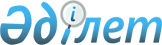 "Абай ауданы бойынша жер және бірыңғай жер салықтарының мөлшерлемелерін жоғарылату туралы" Абай аудандық мәслихатының 2015 жылғы 13 шілдедегі № 29/6-V шешімнің күші жойылды деп тану туралыШығыс Қазақстан облысы Абай аудандық мәслихатының 2015 жылғы 20 қазандағы № 31/7-V шешімі       РҚАО-ның ескертпесі.

      Құжаттың мәтінінде түпнұсқаның пунктуациясы мен орфографиясы сақталған.

      Қазақстан Республикасының 1998 жылғы 24 наурыздағы "Нормативтік құқықтық актілер туралы" Заңының 40-бабы 2-тармағының 2) тармақшасына, Қазақстан Республикасының 2001 жылғы 23 қаңтардағы "Қазақстан Республикасындағы жергілікті мемлекеттік басқару және өзін-өзі басқару туралы" Заңының 7-бабы 5-тармағына сәйкес, Абай аудандық мәслихаты ШЕШТІ:

      1. "Абай ауданы бойынша жер және бірыңғай жер салықтарының мөлшерлемелерін жоғарылату туралы" Абай аудандық мәслихатының 2015 жылғы 13 шілдедегі № 29/6-V (нормативтік құқықтық актілерді мемлекеттік тіркеу Тізілімінде № 4089 болып тіркелген, 2015 жылғы 24-31 тамыздағы № 32 "Абай елі" газетінде жарияланған) шешімнің күші жойылды деп танылсын.

      2. Осы шешім қабылданған күнінен бастап қолданысқа енгізіледі.


					© 2012. Қазақстан Республикасы Әділет министрлігінің «Қазақстан Республикасының Заңнама және құқықтық ақпарат институты» ШЖҚ РМК
				
      Сессия төрағасы

Ғ. Қуанышбай

      Мәслихат хатшысы

Т. Аманғазы 
